Indicator 7: Early Childhood Outcomes, 2021Percent of children with IEPs who demonstrate improved:Positive social-emotional skills (including social relationships)Acquisition and use of knowledge and skills (including early language/ communication and early literacy)Use of appropriate behaviors to meet needs 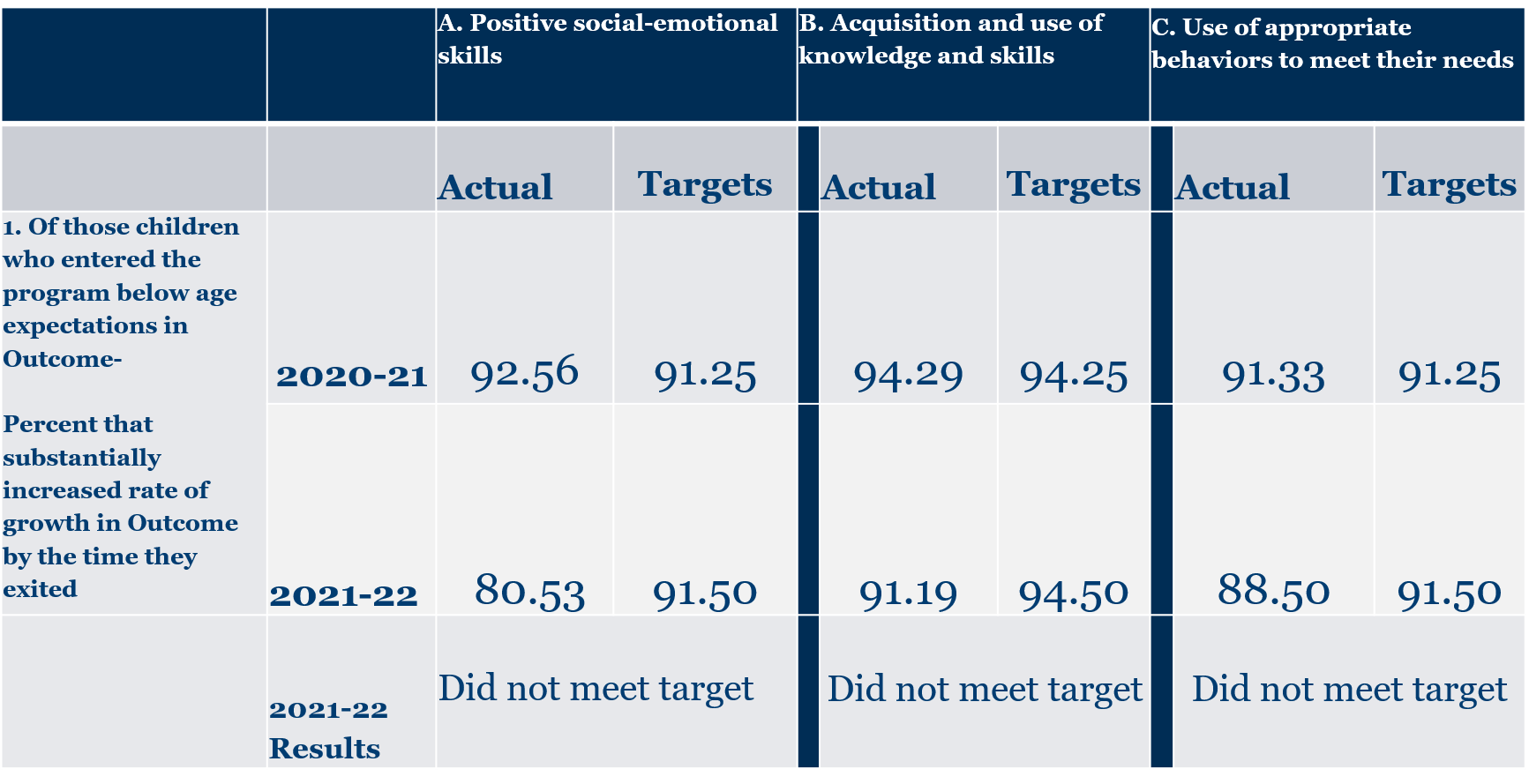 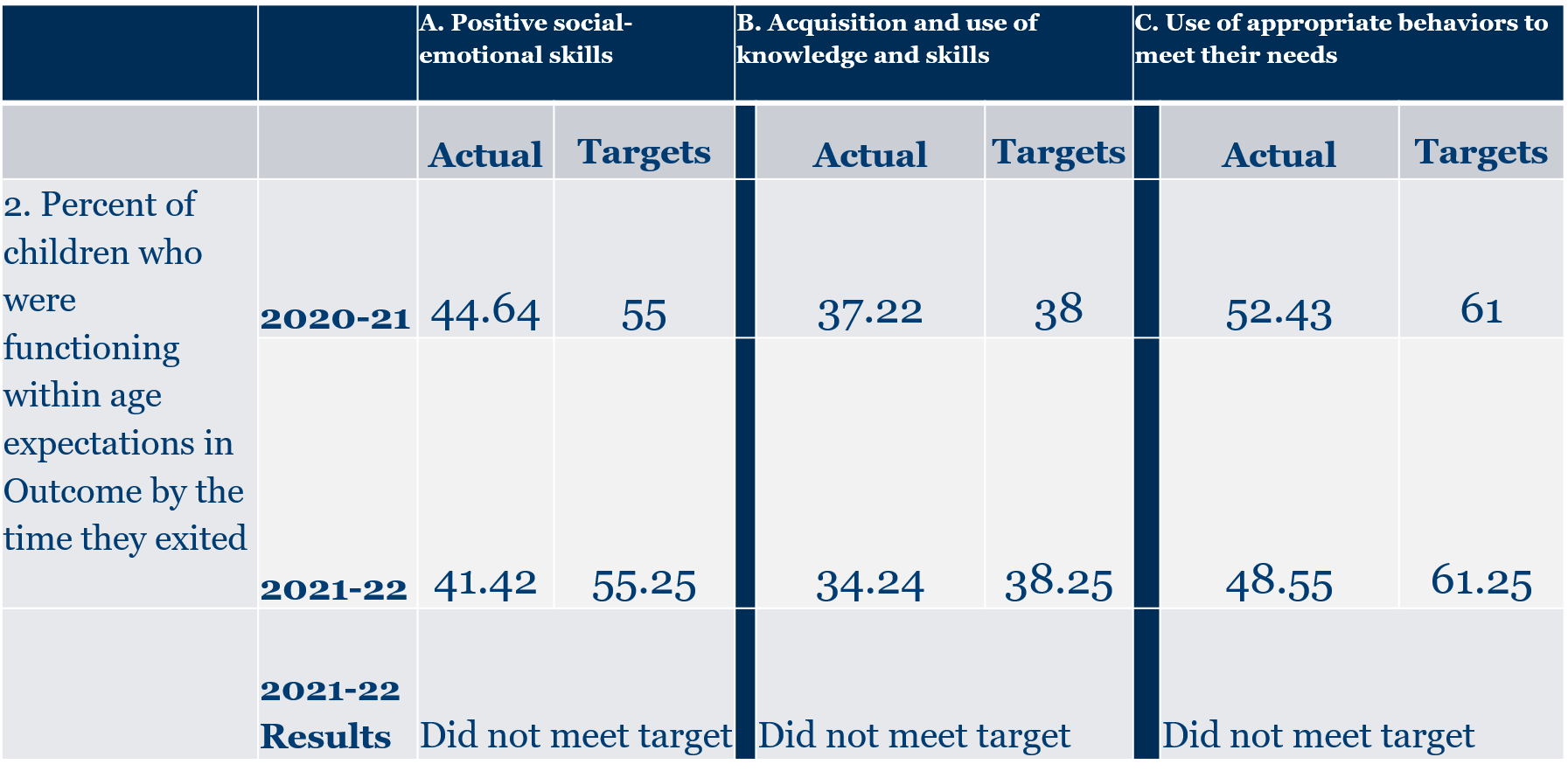 Data are from the 2020-2021 school year.1. Social-emotional skillsa. Of those children who entered the program below age expectations in Outcome, the percent that substantially increased rate of growth in Outcome by the time they exited.State Target:  91.50%State Data: 80.53%Did not meet targetb. Percent of children who were functioning within age expectations in Outcome by the time they exited.State Target:  55.25%State Data:  41.42%Did not meet target2. Acquisition and use of knowledge and skillsa. Of those children who entered the program below age expectations in Outcome, the percent that substantially increased rate of growth in Outcome by the time they exited.State Target: 94.50%State Data: 91.19%Did not meet targetb. Percent of children who were functioning within age expectations in Outcome by the time they exited.State Target: 38.25%State Data:  34.24%Did not meet target3. Use of appropriate behaviors to meet needsa. Of those children who entered the program below age expectations in Outcome, the percent that substantially increased rate of growth in Outcome by the time they exited.State Target:  91.50%State Data: 88.50%Did not meet targetb. Percent of children who were functioning within age expectations in Outcome by the time they exited.State Target: 61.25%	State Data:  48.55%Did not meet target*This is preliminary data and will be reviewed and confirmed by the Virginia Department of Education (VDOE) and Office of Special Education Programs